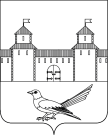 от 24.03.2017 № 507-пО присвоении  адреса земельному участку Руководствуясь статьей 7 Земельного кодекса Российской Федерации от 25.10.2001 №136-ФЗ, статьей 16 Федерального закона от 06.10.2003 №131-ФЗ «Об общих принципах организации местного самоуправления в Российской Федерации», постановлением Правительства Российской Федерации от 19.11.2014 №1221 «Об утверждении Правил присвоения, изменения и аннулирования адресов», приказом Министерства экономического развития Российской Федерации от 01.09.2014 №540 «Об утверждении классификатора видов разрешенного использования земельных участков», статьями 32, 35, 40 Устава муниципального образования Сорочинский городской округ Оренбургской области, постановлением администрации Сорочинского городского округа Оренбургской области от 01.07.2016 №1046-п «Об утверждении Положения о порядке присвоения, изменения и аннулирования адресов на территории Сорочинского городского округа Оренбургской области», свидетельством на право собственности на землю серии РФ-XXIX-ОРБ-30 №0141526, выданнымкомитетом по земельным ресурсам и землеустройстваСорочинского района Оренбургской области от 20.11.1997 (регистрационная запись №98307), кадастровойвыпиской о земельном участке от 11.02.2017 №56/ИСХ/17-67396, администрация Сорочинского городского округа Оренбургской области постановляет:Присвоить земельному участку с кадастровым номером 56:30:0301001:14, адрес: Российская Федерация, Оренбургская область, Сорочинский городской округ, пос. Войковский, ул. Школьная, № 10; вид разрешенного использования земельного участка: для ведения личного подсобного хозяйства. Категория земель: земли населенных пунктов. Контроль за исполнением настоящего постановления возложить наглавного архитектора муниципального образования Сорочинский городской округ Оренбургской области   Крестьянова Александра Федотовича.Настоящее постановление вступает в силу со дня подписания и подлежит размещению на Портале муниципального образования Сорочинский городской округ Оренбургской области.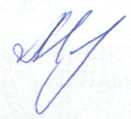 Глава муниципального образованияСорочинский городской округ                                                         Т.П. МелентьеваРазослано: в дело, Управлению архитектуры, прокуратуре, Кузнецову В.Г., Радионовой Л.В.Администрация Сорочинского городского округа Оренбургской областиП О С Т А Н О В Л Е Н И Е 